           									ΑΔΑ: 6390ΩΡΚ-4Μ9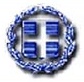 ΕΛΛΗΝΙΚΗ ΔΗΜΟΚΡΑΤΙΑ					ΝΟΜΟΣ ΜΑΓΝΗΣΙΑΣΔΗΜΟΣ ΖΑΓΟΡΑΣ - ΜΟΥΡΕΣΙΟΥ		Ταχυδρομική Διεύθυνση:  Άγιος Γεώργιος, Ζαγορά Ν. Μαγνησίας, Τ.Κ. 37001Πληροφορίες: κα Γάκη Σπυριδούλα, τηλ.: 2426.350.124                                                                                                      Ζαγορά, 19-01-2021										   Αριθμ. Πρωτ: 629ΑΝΑΚΟΙΝΩΣΗγια τη σύναψη ΣΥΜΒΑΣΗΣ ΕΡΓΑΣΙΑΣ ΟΡΙΣΜΕΝΟΥ ΧΡΟΝΟΥγια την αντιμετώπιση απρόβλεπτων και επειγουσών αναγκών,  εξαιτίας της ανάγκης λήψης προληπτικών ή κατασταλτικών μέτρων,  λόγω σοβαρής απειλής της δημόσιας υγείας,  που προκύπτουν από την εμφάνιση και διασπορά του κορωνοϊού COVID-19,  διάρκειας έως και 05-07-2021Ο Δήμαρχος Ζαγοράς-ΜουρεσίουΈχοντας υπόψη:Τις διατάξεις της παρ.1 περιπτ. δ΄ του άρθρου 58 του Ν.3852/2010 (ΦΕΚ: 87/Α΄/07-06-2010): «Νέα Αρχιτεκτονική της Αυτοδιοίκησης και της Αποκεντρωμένης Διοίκησης –Πρόγραμμα Καλλικράτης » όπως έχουν τροποποιηθεί και ισχύουν,Τις διατάξεις του άρθρου 175:«Πρόσληψη προσωπικού για αντιμετώπιση του κορωνοϊού COVID-19 από τους Οργανισμούς Τοπικής Αυτοδιοίκησης (ΟΤΑ)» του N.4764/20 (ΦΕΚ 256/23.12.2020 τεύχος Α'), με το οποίο αντικαταστάθηκε η παρ. 2 του άρθρου 74 του Ν.4745/2020 (Α΄ 214) από την ημερομηνία έναρξης ισχύος της,Τις διατάξεις του άρθρου 212 του Ν.3584/2007 (ΦΕΚ 143/Α΄/2007), Τις διατάξεις του άρθρου 20 του Ν. 2190/1994 «Σύσταση ανεξάρτητης αρχής για την επιλογή προσωπικού και ρύθμιση θεμάτων διοίκησης» (ΦΕΚ 28 Α΄), όπως έχουν τροποποιηθεί και ισχύουν,Το υπ’αριθμ.πρωτ.:91546/24-12-2020 έγγραφο του Υπουργείου Εσωτερικών που μας κοινοποιήθηκε από την Αποκεντρωμένη Διοίκηση Θεσσαλίας-Στερεάς Ελλάδας με το υπ’αριθ.πρωτ.:249042/29-12-2020 έγγραφό της, με το οποίο αναλύεται περαιτέρω η διαδικασία πρόσληψης του άρθρου 175 του N. 4764/20 (ΦΕΚ 256/23.12.2020 τεύχος Α'),Την υπ’αριθμ.24/11-01-2021 απόφαση της Οικονομικής Επιτροπής του Δήμου Ζαγοράς-Μουρεσίου με θέμα: «Περί έγκρισης πρόσληψης προσωπικού για την αντιμετώπιση του κορωνοϊού COVID-19 σύμφωνα με τις διατάξεις του άρθρου 175 του Ν.4764/2020 και το υπ’ αριθμ.πρωτ.:91546/24-12-2020 έγγραφο του Υπουργείου Εσωτερικών»,Τον Οργανισμό Εσωτερικής Υπηρεσίας του Δήμου Ζαγοράς - Μουρεσίου (ΦΕΚ 3321/Β΄/12-12-2012), όπως τροποποιήθηκε (ΦΕΚ 3056/Β΄/5-9-2017, 4414/Β΄/3-10-2018, 657/Β΄/28-2-2019 και 5003/Β΄/31-12-2019) και ισχύει,Την υπ’ αριθμ.πρωτ.:626/19-01-2021 βεβαίωση της Προϊσταμένης Οικονομικών Υπηρεσιών του Δήμου Ζαγοράς - Μουρεσίου περί ύπαρξης πιστώσεων για την κάλυψη της δαπάνης μισθοδοσίας του υπό πρόσληψη προσωπικού της παρούσας ανακοίνωσης. ΑΝΑΚΟΙΝΩΝΕΙΤην πρόσληψη προσωπικού, με σύμβαση εργασίας ιδιωτικού δικαίου ορισμένου χρόνου πλήρους απασχόλησης, συνολικά έντεκα (11) ατόμων, για την αντιμετώπιση απρόβλεπτων και επειγουσών αναγκών, εξαιτίας της ανάγκης λήψης προληπτικών ή κατασταλτικών μέτρων, λόγω σοβαρής απειλής της δημόσιας υγείας, που προκύπτουν από την εμφάνιση και διασπορά του κορωνοϊού COVID-19 και συγκεκριμένα του εξής, ανά υπηρεσία, έδρα, ειδικότητα και διάρκεια σύμβασης, αριθμού ατόμων (βλ. ΠΙΝΑΚΑ Α), με τα αντίστοιχα απαιτούμενα (τυπικά και τυχόν πρόσθετα) προσόντα (βλ. ΠΙΝΑΚΑ Β):Α. ΓΕΝΙΚΑ ΠΡΟΣΟΝΤΑ ΠΡΟΣΛΗΨΗΣ  1. Οι υποψήφιοι Εργάτες Καθαριότητας να έχουν συμπληρώσει το 18ο έτος της ηλικίας τους και να μην έχουν υπερβεί το 65ο έτος της ηλικίας τους. 2. Να έχουν την υγεία και τη φυσική καταλληλότητα που τους επιτρέπει την εκτέλεση των καθηκόντων της θέσεως που επιλέγουν.3. Οι υποψήφιοι δεν πρέπει να έχουν κώλυμα κατά το άρθρο 8 του υπαλληλικού κώδικα (ποινική καταδίκη, υποδικία, στερητική ή επικουρική δικαστική συμπαράσταση).   Β.ΑΠΑΡΑΙΤΗΤΑ ΔΙΚΑΙΟΛΟΓΗΤΙΚΑΕυκρινή φωτοαντίγραφα:   Των δύο όψεων του ατομικού δελτίου ταυτότηταςΓια τον υποψήφιο χωρίς ελληνική ιθαγένεια, ο οποίος πρέπει να αποδείξει ότι γνωρίζει την ελληνική γλώσσα σε βαθμό επαρκή για την άσκηση των καθηκόντων της επιδιωκόμενης ειδικότητας, Πιστοποιητικό Ελληνομάθειας (ν.2413/1996 άρθρο 10 παρ. 1) που χορηγείται από το Κέντρο Ελληνικής Γλώσσας. Το ανωτέρω Πιστοποιητικό Ελληνομάθειας δεν χρειάζεται να προσκομίζουν οι ομογενείς και αλλογενείς, οι οποίοι παρακολουθούν ή έχουν παρακολουθήσει προγράμματα ή μαθήματα της ελληνικής γλώσσας εντός του οργανωμένου ελληνικού εκπαιδευτικού συστήματος τόσο στην Ελλάδα όσο και στο εξωτερικό.Τίτλο σπουδών (για υποψήφιο που συμμετέχει στην κατηγορία ΔΕ. Εάν ο τίτλος έχει αποκτηθεί στην αλλοδαπή, απαιτείται: για Δευτεροβάθμια μη τεχνική ή μη επαγγελματική εκπαίδευση:   Βεβαίωση ισοτιμίας από την αρμόδια Διεύθυνση του Υπουργείου Παιδείας, Έρευνας και Θρησκευμάτων και για τεχνική και επαγγελματική εκπαίδευση αλλοδαπής, πράξη ισοτιμίας και κατάταξης της Επιτροπής Ισοτιμιών του Οργανισμού Επαγγελματικής Εκπαίδευσης και Κατάρτισης (Ο.Ε.Ε.Κ.) ή του Εθνικού Οργανισμού Πιστοποίησης Προσόντων (Ε.Ο.Π.Π.) ή του Εθνικού Οργανισμού Πιστοποίησης Προσόντων και Επαγγελματικού Προσανατολισμού (Ε.Ο.Π.Π.Ε.Π) και βεβαίωση για την αντιστοιχία του βαθμού από την αρμόδια Διεύθυνση του Υπουργείου Παιδείας, Έρευνας και Θρησκευμάτων σε εικοσάβαθμη κλίμακα.Άδεια άσκησης επαγγέλματος ή άλλη επαγγελματική άδεια ή βεβαίωση εγγραφής ή βεβαίωση αναγγελίας (όπου προβλέπεται) ή βεβαίωση περί πλήρωσης όλων των προϋποθέσεων άσκησης του επαγγέλματος. Επισημαίνεται ότι όλες οι άδειες άσκησης επαγγέλματος πρέπει να είναι σε ισχύ κατά το χρόνο υποβολής της αίτησης.  Βεβαίωση μόνιμης κατοικίας πρόσφατης έκδοσης (όχι παλαιότερης των δύο μηνών από την ημερομηνία έναρξης της προθεσμίας υποβολής των αιτήσεων) του οικείου Δήμου, με την οποία να βεβαιώνεται ότι ο υποψήφιος είναι μόνιμος κάτοικος του δήμου αυτού, για την απόδειξη του κριτηρίου της εντοπιότητας. Για την απόδειξη του κριτηρίου αυτού δεν γίνεται δεκτό πιστοποιητικό από το οποίο προκύπτει η ιδιότητα του δημότη.  Πιστοποιητικό Οικογενειακής Κατάστασης πρόσφατης έκδοσης (όχι παλαιότερης των δύο μηνών από την  ημερομηνία υποβολής της αίτησης συμμετοχής).Υπεύθυνη Δήλωση του Ν.1599/1986 περί εκπλήρωσης των στρατιωτικών υποχρεώσεων ή νόμιμης απαλλαγής από αυτές για τους άνδρες (περιλαμβάνεται στην αίτηση).Υπεύθυνη δήλωση ότι «πληρούν τα γενικά προσόντα διορισμού που προβλέπονται για τους μόνιμους υπαλλήλους του πρώτου μέρους του ν. 3584/07» (περιλαμβάνεται στην αίτηση).ΚΕΦΑΛΑΙΟ ΠΡΩΤΟ: Δημοσίευση της ανακοίνωσης Περίληψη της παρούσας ανακοίνωσης, να δημοσιευθεί σε δύο (2) ημερήσιες ή εβδομαδιαίες τοπικές εφημερίδες του Νομού Μαγνησίας.Ανάρτηση ολόκληρης της ανακοίνωσης να γίνει στο χώρο των ανακοινώσεων του δημοτικού καταστήματος του Δήμου Ζαγοράς - Μουρεσίου και στο δικτυακό τόπο αυτού (http://www.dimos-zagoras-mouresiou.gr).ΚΕΦΑΛΑΙΟ ΔΕΥΤΕΡΟ: Υποβολή αιτήσεων συμμετοχήςΟι ενδιαφερόμενοι καλούνται να υποβάλουν την αίτησή τους με ηλεκτρονικό ταχυδρομείο στην ηλεκτρονική δ/νση dzag.mour@gmail.com και κατ' εξαίρεση ταχυδρομικά με συστημένη επιστολή στα γραφεία της υπηρεσίας μας στην ακόλουθη διεύθυνση: Δήμος Ζαγοράς – Μουρεσίου, Άγ. Γεώργιος, Τ.Κ. 37001, Ζαγορά Ν. Μαγνησίας, απευθύνοντάς την στο Γραφείο Προσωπικού, υπόψη κας Γάκη Σπυριδούλας (τηλ. επικοινωνίας: 2426.350.124).Στην περίπτωση αποστολής των αιτήσεων ταχυδρομικώς το εμπρόθεσμο των αιτήσεων κρίνεται με βάση την ημερομηνία που φέρει ο φάκελος αποστολής, ο οποίος μετά την αποσφράγισή του επισυνάπτεται στην αίτηση των υποψηφίων.Η προθεσμία υποβολής των αιτήσεων είναι επτά (7) ημέρες (υπολογιζόμενες ημερολογιακά) και αρχίζει από την επόμενη ημέρα της τελευταίας δημοσίευσης της παρούσας σε τοπικές εφημερίδες ή της ανάρτησής της στο χώρο των ανακοινώσεων του δημοτικού καταστήματος του Δήμου Ζαγοράς - Μουρεσίου και στο δικτυακό τόπο αυτού (http://www.dimos-zagoras-mouresiou.gr), εφόσον η ανάρτηση είναι τυχόν μεταγενέστερη της δημοσίευσης στις εφημερίδες. Η ανωτέρω προθεσμία λήγει με την παρέλευση ολόκληρης της τελευταίας ημέρας και  εάν αυτή είναι, κατά νόμο, εξαιρετέα  (δημόσια αργία) ή μη εργάσιμη,  τότε η λήξη της προθεσμίας μετατίθεται την επόμενη εργάσιμη ημέρα. Τα κωλύματα απασχόλησης του άρθρου 5 του Π.Δ. 164/2004 ΔΕΝ ΥΦΙΣΤΑΝΤΑΙ  στην περίπτωση πρόσληψης προσωπικού με την παρούσα ανακοίνωση.Πρόσληψη: Η υπηρεσία μετά από Απόφαση Δημάρχου προσλαμβάνει το προσωπικό με σύμβαση εργασίας Ιδιωτικού Δικαίου Ορισμένου Χρόνου πλήρους απασχόλησης, μεταξύ των υποψηφίων που έχουν υποβάλλει αίτηση μέσα στο χρονικό όριο που ορίζει η παρούσα Ανακοίνωση. Προσληφθέντες που αποχωρούν πριν από την λήξη της σύμβασής τους αντικαθίστανται με άλλους υποψήφιους. Σε κάθε περίπτωση οι υποψήφιοι που προσλαμβάνονται λόγω αντικατάστασης αποχωρούντων υποψηφίων, απασχολούνται για το υπολειπόμενο, κατά περίπτωση χρονικό διάστημα και μέχρι συμπληρώσεως της εγκεκριμένης διάρκειας της σύμβασης εργασίας ορισμένου χρόνου.         Ο ΔΗΜΑΡΧΟΣ ΖΑΓΟΡΑΣ - ΜΟΥΡΕΣΙΟΥΠΑΝΑΓΙΩΤΗΣ ΚΟΥΤΣΑΦΤΗΣΠΙΝΑΚΑΣ Α: ΘΕΣΕΙΣ ΕΠΟΧΙΚΟΥ ΠΡΟΣΩΠΙΚΟΥ (ανά κωδικό θέσης)ΠΙΝΑΚΑΣ Α: ΘΕΣΕΙΣ ΕΠΟΧΙΚΟΥ ΠΡΟΣΩΠΙΚΟΥ (ανά κωδικό θέσης)ΠΙΝΑΚΑΣ Α: ΘΕΣΕΙΣ ΕΠΟΧΙΚΟΥ ΠΡΟΣΩΠΙΚΟΥ (ανά κωδικό θέσης)ΠΙΝΑΚΑΣ Α: ΘΕΣΕΙΣ ΕΠΟΧΙΚΟΥ ΠΡΟΣΩΠΙΚΟΥ (ανά κωδικό θέσης)ΠΙΝΑΚΑΣ Α: ΘΕΣΕΙΣ ΕΠΟΧΙΚΟΥ ΠΡΟΣΩΠΙΚΟΥ (ανά κωδικό θέσης)ΠΙΝΑΚΑΣ Α: ΘΕΣΕΙΣ ΕΠΟΧΙΚΟΥ ΠΡΟΣΩΠΙΚΟΥ (ανά κωδικό θέσης)ΠΙΝΑΚΑΣ Α: ΘΕΣΕΙΣ ΕΠΟΧΙΚΟΥ ΠΡΟΣΩΠΙΚΟΥ (ανά κωδικό θέσης)ΠΙΝΑΚΑΣ Α: ΘΕΣΕΙΣ ΕΠΟΧΙΚΟΥ ΠΡΟΣΩΠΙΚΟΥ (ανά κωδικό θέσης)ΚωδικόςθέσηςΥπηρεσίαΥπηρεσίαΈδρα υπηρεσίαςΕιδικότηταΔιάρκεια σύμβασηςΑριθμόςατόμωνΑριθμόςατόμων101Δήμος Ζαγοράς - ΜουρεσίουΔήμος Ζαγοράς - ΜουρεσίουΖαγορά(Ν. Μαγνησίας)ΔΕ ΗλεκτρολόγωνΑπό την υπογραφή της σύμβασης μέχρι και 05-07-2021  11102Δήμος Ζαγοράς - ΜουρεσίουΔήμος Ζαγοράς - ΜουρεσίουΖαγορά(Ν. Μαγνησίας)YE Εργατών ΚαθαριότηταςΑπό την υπογραφή της σύμβασης μέχρι και 05-07-2021  1010ΠΙΝΑΚΑΣ Β: ΑΠΑΙΤΟΥΜΕΝΑ ΠΡΟΣΟΝΤΑ (ανά κωδικό θέσης)ΠΙΝΑΚΑΣ Β: ΑΠΑΙΤΟΥΜΕΝΑ ΠΡΟΣΟΝΤΑ (ανά κωδικό θέσης)ΠΙΝΑΚΑΣ Β: ΑΠΑΙΤΟΥΜΕΝΑ ΠΡΟΣΟΝΤΑ (ανά κωδικό θέσης)ΠΙΝΑΚΑΣ Β: ΑΠΑΙΤΟΥΜΕΝΑ ΠΡΟΣΟΝΤΑ (ανά κωδικό θέσης)ΠΙΝΑΚΑΣ Β: ΑΠΑΙΤΟΥΜΕΝΑ ΠΡΟΣΟΝΤΑ (ανά κωδικό θέσης)ΠΙΝΑΚΑΣ Β: ΑΠΑΙΤΟΥΜΕΝΑ ΠΡΟΣΟΝΤΑ (ανά κωδικό θέσης)ΠΙΝΑΚΑΣ Β: ΑΠΑΙΤΟΥΜΕΝΑ ΠΡΟΣΟΝΤΑ (ανά κωδικό θέσης)Κωδικός θέσηςΚωδικός θέσηςΤίτλος σπουδών και λοιπά απαιτούμενα (τυπικά & τυχόν πρόσθετα) προσόνταΤίτλος σπουδών και λοιπά απαιτούμενα (τυπικά & τυχόν πρόσθετα) προσόνταΤίτλος σπουδών και λοιπά απαιτούμενα (τυπικά & τυχόν πρόσθετα) προσόνταΤίτλος σπουδών και λοιπά απαιτούμενα (τυπικά & τυχόν πρόσθετα) προσόνταΤίτλος σπουδών και λοιπά απαιτούμενα (τυπικά & τυχόν πρόσθετα) προσόντα101101ΚΥΡΙΑ ΠΡΟΣΟΝΤΑ:α) Άδεια άσκησης επαγγέλματος Εγκαταστάτη ή Συντηρητή  Ηλεκτρολόγου  ΣΤ΄ ειδικότητας 1 ης  κατηγορίας ή Εγκαταστάτη ηλεκτρολόγου 1 ης ομάδας Α΄ ειδικότητας του π.δ. 108/2013 όπως ισχύει (*), β)  Ο ομώνυμος ή αντίστοιχος τίτλος ΙΕΚ ή Επαγγελματικού Λυκείου ή Τεχνικού Επαγγελματικού Εκπαιδευτηρίου Α' ή Β' κύκλου σπουδών ή Ενιαίου Πολυκλαδικού Λυκείου ή Τεχνικού Επαγγελματικού Λυκείου ή Επαγγελματικής Σχολής ή Τεχνικών Επαγγελματικών Σχολών δευτεροβάθμιας εκπαίδευσης ή σχολών μαθητείας του ΟΑΕΔ του Ν. 1346/1983 ή Ν. 3475/2006 ή άλλος ισότιμος τίτλος σχολικών μονάδων της ημεδαπής ή αλλοδαπής, αντίστοιχης ειδικότητας.Γίνεται επίσης δεκτός οποιοσδήποτε τίτλος ΙΕΚ ή δευτεροβάθμιας εκπαίδευσης ή άλλος ισότιμος και αντίστοιχος τίτλος σχολικών μονάδων της ημεδαπής ή αλλοδαπής, υπό την προϋπόθεση ότι ο υποψήφιος υποβάλλει βεβαίωση της αρμόδιας για την έκδοση  της άδειας υπηρεσίας, ότι η ανωτέρω άδεια άσκησης επαγγέλματος  χορηγήθηκε βάσει του συγκεκριμένου τίτλου είτε αυτοτελώς είτε με συνυπολογισμό και εμπειρίας.ΠΡΟΣΟΝΤΑ Α’ ΕΠΙΚΟΥΡΙΑΣ:(Εφόσον η θέση δεν καλυφθεί από υποψήφιο/α με τα ανωτέρω προσόντα)α) Άδεια άσκησης επαγγέλματος Εγκαταστάτη ή Συντηρητή  Ηλεκτρολόγου  ΣΤ΄ ειδικότητας 1 ης  κατηγορίας ή Εγκαταστάτη ηλεκτρολόγου 1 ης ομάδας Α΄ ειδικότητας του π.δ. 108/2013 όπως ισχύει (*), β) Ο ομώνυμος ή αντίστοιχος,  απολυτήριος τίτλος αναγνωρισμένης κατώτερης τεχνικής σχολής της ημεδαπής  ή ισότιμος και αντίστοιχος  τίτλος σχολής της αλλοδαπής.Γίνεται επίσης δεκτός οποιοσδήποτε τίτλος αναγνωρισμένης κατώτερης τεχνικής σχολής της ημεδαπής ή αλλοδαπής, υπό την προϋπόθεση ότι ο υποψήφιος υποβάλλει βεβαίωση της αρμόδιας για την έκδοση της άδειας υπηρεσίας, ότι η ανωτέρω άδεια άσκησης επαγγέλματος χορηγήθηκε βάσει του συγκεκριμένου τίτλου είτε αυτοτελώς είτε με συνυπολογισμό και εμπειρίας.ΠΡΟΣΟΝΤΑ Β’ ΕΠΙΚΟΥΡΙΑΣ:(Εφόσον η θέση δεν καλυφθεί από υποψήφιο/α με τα ανωτέρω προσόντα)α) Άδεια άσκησης επαγγέλματος Εγκαταστάτη ή Συντηρητή  Ηλεκτρολόγου  ΣΤ΄ ειδικότητας 1 ης  κατηγορίας ή Εγκαταστάτη ηλεκτρολόγου 1 ης ομάδας Α΄ ειδικότητας του π.δ. 108/2013 όπως ισχύει (*), β) Απολυτήριος τίτλος τουλάχιστον υποχρεωτικής εκπαίδευσης ( απολυτήριο τριταξίου γυμνασίου ή για υποψηφίους που έχουν αποφοιτήσει μέχρι και το 1980 απολυτήριο δημοτικού σχολείου) ή ισοδύναμο απολυτήριο  τίτλο κατώτερης Τεχνικής Σχολής του Ν.Δ. 580/1970 ή απολυτήριο τίτλο Εργαστηρίων Ειδικής Επαγγελματικής Εκπαίδευσης και Κατάρτισης του άρθρου 1 του Ν. 2817/2000 της ημεδαπής ή άλλος ισότιμος τίτλος της αλλοδαπής και αντίστοιχη εμπειρία τουλάχιστον τριών (3) ετών,  μετά την απόκτηση της παραπάνω άδειας άσκησης επαγγέλματος (*).ΠΡΟΣΟΝΤΑ Γ’ ΕΠΙΚΟΥΡΙΑΣ:(Εφόσον η θέση δεν καλυφθεί από υποψήφιο/α με τα ανωτέρω προσόντα)α) Άδεια άσκησης επαγγέλματος Εγκαταστάτη ή Συντηρητή  Ηλεκτρολόγου  ΣΤ΄ ειδικότητας 1 ης  κατηγορίας ή Εγκαταστάτη ηλεκτρολόγου 1 ης ομάδας Α΄ ειδικότητας του π.δ. 108/2013 όπως ισχύει (*), β) Απολυτήριος τίτλος τουλάχιστον υποχρεωτικής εκπαίδευσης ( απολυτήριο τριταξίου γυμνασίου ή για υποψηφίους που έχουν αποφοιτήσει μέχρι και το 1980 απολυτήριο δημοτικού σχολείου) ή ισοδύναμο απολυτήριο  τίτλο κατώτερης Τεχνικής Σχολής του Ν.Δ. 580/1970 ή απολυτήριο τίτλο Εργαστηρίων Ειδικής Επαγγελματικής Εκπαίδευσης και Κατάρτισης του άρθρου 1 του Ν. 2817/2000 της ημεδαπής ή άλλος ισότιμος τίτλος της αλλοδαπής και αντίστοιχη εμπειρία τουλάχιστον έξι (6) μηνών,  μετά την απόκτηση της παραπάνω άδειας άσκησης επαγγέλματος(*).(*)ΕΠΙΣΗΜΑΝΣΗ:Υποψήφιοι που κατείχαν άδεια την οποία αντικατέστησαν βάσει του π.δ 108/2013, εφόσον στη νέα αυτή άδεια δεν αναγράφεται η αρχική άδεια  και η ημεροχρονολογία κτήσης αυτής, οφείλουν να προσκομίσουν σχετική βεβαίωση της αρμόδιας υπηρεσίας από την οποία να προκύπτουν τα ανωτέρω στοιχεία. Η εν λόγω βεβαίωση απαιτείται, προκειμένου να προσμετρηθεί το βαθμολογούμενο κριτήριο της εμπειρίας.ΚΥΡΙΑ ΠΡΟΣΟΝΤΑ:α) Άδεια άσκησης επαγγέλματος Εγκαταστάτη ή Συντηρητή  Ηλεκτρολόγου  ΣΤ΄ ειδικότητας 1 ης  κατηγορίας ή Εγκαταστάτη ηλεκτρολόγου 1 ης ομάδας Α΄ ειδικότητας του π.δ. 108/2013 όπως ισχύει (*), β)  Ο ομώνυμος ή αντίστοιχος τίτλος ΙΕΚ ή Επαγγελματικού Λυκείου ή Τεχνικού Επαγγελματικού Εκπαιδευτηρίου Α' ή Β' κύκλου σπουδών ή Ενιαίου Πολυκλαδικού Λυκείου ή Τεχνικού Επαγγελματικού Λυκείου ή Επαγγελματικής Σχολής ή Τεχνικών Επαγγελματικών Σχολών δευτεροβάθμιας εκπαίδευσης ή σχολών μαθητείας του ΟΑΕΔ του Ν. 1346/1983 ή Ν. 3475/2006 ή άλλος ισότιμος τίτλος σχολικών μονάδων της ημεδαπής ή αλλοδαπής, αντίστοιχης ειδικότητας.Γίνεται επίσης δεκτός οποιοσδήποτε τίτλος ΙΕΚ ή δευτεροβάθμιας εκπαίδευσης ή άλλος ισότιμος και αντίστοιχος τίτλος σχολικών μονάδων της ημεδαπής ή αλλοδαπής, υπό την προϋπόθεση ότι ο υποψήφιος υποβάλλει βεβαίωση της αρμόδιας για την έκδοση  της άδειας υπηρεσίας, ότι η ανωτέρω άδεια άσκησης επαγγέλματος  χορηγήθηκε βάσει του συγκεκριμένου τίτλου είτε αυτοτελώς είτε με συνυπολογισμό και εμπειρίας.ΠΡΟΣΟΝΤΑ Α’ ΕΠΙΚΟΥΡΙΑΣ:(Εφόσον η θέση δεν καλυφθεί από υποψήφιο/α με τα ανωτέρω προσόντα)α) Άδεια άσκησης επαγγέλματος Εγκαταστάτη ή Συντηρητή  Ηλεκτρολόγου  ΣΤ΄ ειδικότητας 1 ης  κατηγορίας ή Εγκαταστάτη ηλεκτρολόγου 1 ης ομάδας Α΄ ειδικότητας του π.δ. 108/2013 όπως ισχύει (*), β) Ο ομώνυμος ή αντίστοιχος,  απολυτήριος τίτλος αναγνωρισμένης κατώτερης τεχνικής σχολής της ημεδαπής  ή ισότιμος και αντίστοιχος  τίτλος σχολής της αλλοδαπής.Γίνεται επίσης δεκτός οποιοσδήποτε τίτλος αναγνωρισμένης κατώτερης τεχνικής σχολής της ημεδαπής ή αλλοδαπής, υπό την προϋπόθεση ότι ο υποψήφιος υποβάλλει βεβαίωση της αρμόδιας για την έκδοση της άδειας υπηρεσίας, ότι η ανωτέρω άδεια άσκησης επαγγέλματος χορηγήθηκε βάσει του συγκεκριμένου τίτλου είτε αυτοτελώς είτε με συνυπολογισμό και εμπειρίας.ΠΡΟΣΟΝΤΑ Β’ ΕΠΙΚΟΥΡΙΑΣ:(Εφόσον η θέση δεν καλυφθεί από υποψήφιο/α με τα ανωτέρω προσόντα)α) Άδεια άσκησης επαγγέλματος Εγκαταστάτη ή Συντηρητή  Ηλεκτρολόγου  ΣΤ΄ ειδικότητας 1 ης  κατηγορίας ή Εγκαταστάτη ηλεκτρολόγου 1 ης ομάδας Α΄ ειδικότητας του π.δ. 108/2013 όπως ισχύει (*), β) Απολυτήριος τίτλος τουλάχιστον υποχρεωτικής εκπαίδευσης ( απολυτήριο τριταξίου γυμνασίου ή για υποψηφίους που έχουν αποφοιτήσει μέχρι και το 1980 απολυτήριο δημοτικού σχολείου) ή ισοδύναμο απολυτήριο  τίτλο κατώτερης Τεχνικής Σχολής του Ν.Δ. 580/1970 ή απολυτήριο τίτλο Εργαστηρίων Ειδικής Επαγγελματικής Εκπαίδευσης και Κατάρτισης του άρθρου 1 του Ν. 2817/2000 της ημεδαπής ή άλλος ισότιμος τίτλος της αλλοδαπής και αντίστοιχη εμπειρία τουλάχιστον τριών (3) ετών,  μετά την απόκτηση της παραπάνω άδειας άσκησης επαγγέλματος (*).ΠΡΟΣΟΝΤΑ Γ’ ΕΠΙΚΟΥΡΙΑΣ:(Εφόσον η θέση δεν καλυφθεί από υποψήφιο/α με τα ανωτέρω προσόντα)α) Άδεια άσκησης επαγγέλματος Εγκαταστάτη ή Συντηρητή  Ηλεκτρολόγου  ΣΤ΄ ειδικότητας 1 ης  κατηγορίας ή Εγκαταστάτη ηλεκτρολόγου 1 ης ομάδας Α΄ ειδικότητας του π.δ. 108/2013 όπως ισχύει (*), β) Απολυτήριος τίτλος τουλάχιστον υποχρεωτικής εκπαίδευσης ( απολυτήριο τριταξίου γυμνασίου ή για υποψηφίους που έχουν αποφοιτήσει μέχρι και το 1980 απολυτήριο δημοτικού σχολείου) ή ισοδύναμο απολυτήριο  τίτλο κατώτερης Τεχνικής Σχολής του Ν.Δ. 580/1970 ή απολυτήριο τίτλο Εργαστηρίων Ειδικής Επαγγελματικής Εκπαίδευσης και Κατάρτισης του άρθρου 1 του Ν. 2817/2000 της ημεδαπής ή άλλος ισότιμος τίτλος της αλλοδαπής και αντίστοιχη εμπειρία τουλάχιστον έξι (6) μηνών,  μετά την απόκτηση της παραπάνω άδειας άσκησης επαγγέλματος(*).(*)ΕΠΙΣΗΜΑΝΣΗ:Υποψήφιοι που κατείχαν άδεια την οποία αντικατέστησαν βάσει του π.δ 108/2013, εφόσον στη νέα αυτή άδεια δεν αναγράφεται η αρχική άδεια  και η ημεροχρονολογία κτήσης αυτής, οφείλουν να προσκομίσουν σχετική βεβαίωση της αρμόδιας υπηρεσίας από την οποία να προκύπτουν τα ανωτέρω στοιχεία. Η εν λόγω βεβαίωση απαιτείται, προκειμένου να προσμετρηθεί το βαθμολογούμενο κριτήριο της εμπειρίας.ΚΥΡΙΑ ΠΡΟΣΟΝΤΑ:α) Άδεια άσκησης επαγγέλματος Εγκαταστάτη ή Συντηρητή  Ηλεκτρολόγου  ΣΤ΄ ειδικότητας 1 ης  κατηγορίας ή Εγκαταστάτη ηλεκτρολόγου 1 ης ομάδας Α΄ ειδικότητας του π.δ. 108/2013 όπως ισχύει (*), β)  Ο ομώνυμος ή αντίστοιχος τίτλος ΙΕΚ ή Επαγγελματικού Λυκείου ή Τεχνικού Επαγγελματικού Εκπαιδευτηρίου Α' ή Β' κύκλου σπουδών ή Ενιαίου Πολυκλαδικού Λυκείου ή Τεχνικού Επαγγελματικού Λυκείου ή Επαγγελματικής Σχολής ή Τεχνικών Επαγγελματικών Σχολών δευτεροβάθμιας εκπαίδευσης ή σχολών μαθητείας του ΟΑΕΔ του Ν. 1346/1983 ή Ν. 3475/2006 ή άλλος ισότιμος τίτλος σχολικών μονάδων της ημεδαπής ή αλλοδαπής, αντίστοιχης ειδικότητας.Γίνεται επίσης δεκτός οποιοσδήποτε τίτλος ΙΕΚ ή δευτεροβάθμιας εκπαίδευσης ή άλλος ισότιμος και αντίστοιχος τίτλος σχολικών μονάδων της ημεδαπής ή αλλοδαπής, υπό την προϋπόθεση ότι ο υποψήφιος υποβάλλει βεβαίωση της αρμόδιας για την έκδοση  της άδειας υπηρεσίας, ότι η ανωτέρω άδεια άσκησης επαγγέλματος  χορηγήθηκε βάσει του συγκεκριμένου τίτλου είτε αυτοτελώς είτε με συνυπολογισμό και εμπειρίας.ΠΡΟΣΟΝΤΑ Α’ ΕΠΙΚΟΥΡΙΑΣ:(Εφόσον η θέση δεν καλυφθεί από υποψήφιο/α με τα ανωτέρω προσόντα)α) Άδεια άσκησης επαγγέλματος Εγκαταστάτη ή Συντηρητή  Ηλεκτρολόγου  ΣΤ΄ ειδικότητας 1 ης  κατηγορίας ή Εγκαταστάτη ηλεκτρολόγου 1 ης ομάδας Α΄ ειδικότητας του π.δ. 108/2013 όπως ισχύει (*), β) Ο ομώνυμος ή αντίστοιχος,  απολυτήριος τίτλος αναγνωρισμένης κατώτερης τεχνικής σχολής της ημεδαπής  ή ισότιμος και αντίστοιχος  τίτλος σχολής της αλλοδαπής.Γίνεται επίσης δεκτός οποιοσδήποτε τίτλος αναγνωρισμένης κατώτερης τεχνικής σχολής της ημεδαπής ή αλλοδαπής, υπό την προϋπόθεση ότι ο υποψήφιος υποβάλλει βεβαίωση της αρμόδιας για την έκδοση της άδειας υπηρεσίας, ότι η ανωτέρω άδεια άσκησης επαγγέλματος χορηγήθηκε βάσει του συγκεκριμένου τίτλου είτε αυτοτελώς είτε με συνυπολογισμό και εμπειρίας.ΠΡΟΣΟΝΤΑ Β’ ΕΠΙΚΟΥΡΙΑΣ:(Εφόσον η θέση δεν καλυφθεί από υποψήφιο/α με τα ανωτέρω προσόντα)α) Άδεια άσκησης επαγγέλματος Εγκαταστάτη ή Συντηρητή  Ηλεκτρολόγου  ΣΤ΄ ειδικότητας 1 ης  κατηγορίας ή Εγκαταστάτη ηλεκτρολόγου 1 ης ομάδας Α΄ ειδικότητας του π.δ. 108/2013 όπως ισχύει (*), β) Απολυτήριος τίτλος τουλάχιστον υποχρεωτικής εκπαίδευσης ( απολυτήριο τριταξίου γυμνασίου ή για υποψηφίους που έχουν αποφοιτήσει μέχρι και το 1980 απολυτήριο δημοτικού σχολείου) ή ισοδύναμο απολυτήριο  τίτλο κατώτερης Τεχνικής Σχολής του Ν.Δ. 580/1970 ή απολυτήριο τίτλο Εργαστηρίων Ειδικής Επαγγελματικής Εκπαίδευσης και Κατάρτισης του άρθρου 1 του Ν. 2817/2000 της ημεδαπής ή άλλος ισότιμος τίτλος της αλλοδαπής και αντίστοιχη εμπειρία τουλάχιστον τριών (3) ετών,  μετά την απόκτηση της παραπάνω άδειας άσκησης επαγγέλματος (*).ΠΡΟΣΟΝΤΑ Γ’ ΕΠΙΚΟΥΡΙΑΣ:(Εφόσον η θέση δεν καλυφθεί από υποψήφιο/α με τα ανωτέρω προσόντα)α) Άδεια άσκησης επαγγέλματος Εγκαταστάτη ή Συντηρητή  Ηλεκτρολόγου  ΣΤ΄ ειδικότητας 1 ης  κατηγορίας ή Εγκαταστάτη ηλεκτρολόγου 1 ης ομάδας Α΄ ειδικότητας του π.δ. 108/2013 όπως ισχύει (*), β) Απολυτήριος τίτλος τουλάχιστον υποχρεωτικής εκπαίδευσης ( απολυτήριο τριταξίου γυμνασίου ή για υποψηφίους που έχουν αποφοιτήσει μέχρι και το 1980 απολυτήριο δημοτικού σχολείου) ή ισοδύναμο απολυτήριο  τίτλο κατώτερης Τεχνικής Σχολής του Ν.Δ. 580/1970 ή απολυτήριο τίτλο Εργαστηρίων Ειδικής Επαγγελματικής Εκπαίδευσης και Κατάρτισης του άρθρου 1 του Ν. 2817/2000 της ημεδαπής ή άλλος ισότιμος τίτλος της αλλοδαπής και αντίστοιχη εμπειρία τουλάχιστον έξι (6) μηνών,  μετά την απόκτηση της παραπάνω άδειας άσκησης επαγγέλματος(*).(*)ΕΠΙΣΗΜΑΝΣΗ:Υποψήφιοι που κατείχαν άδεια την οποία αντικατέστησαν βάσει του π.δ 108/2013, εφόσον στη νέα αυτή άδεια δεν αναγράφεται η αρχική άδεια  και η ημεροχρονολογία κτήσης αυτής, οφείλουν να προσκομίσουν σχετική βεβαίωση της αρμόδιας υπηρεσίας από την οποία να προκύπτουν τα ανωτέρω στοιχεία. Η εν λόγω βεβαίωση απαιτείται, προκειμένου να προσμετρηθεί το βαθμολογούμενο κριτήριο της εμπειρίας.ΚΥΡΙΑ ΠΡΟΣΟΝΤΑ:α) Άδεια άσκησης επαγγέλματος Εγκαταστάτη ή Συντηρητή  Ηλεκτρολόγου  ΣΤ΄ ειδικότητας 1 ης  κατηγορίας ή Εγκαταστάτη ηλεκτρολόγου 1 ης ομάδας Α΄ ειδικότητας του π.δ. 108/2013 όπως ισχύει (*), β)  Ο ομώνυμος ή αντίστοιχος τίτλος ΙΕΚ ή Επαγγελματικού Λυκείου ή Τεχνικού Επαγγελματικού Εκπαιδευτηρίου Α' ή Β' κύκλου σπουδών ή Ενιαίου Πολυκλαδικού Λυκείου ή Τεχνικού Επαγγελματικού Λυκείου ή Επαγγελματικής Σχολής ή Τεχνικών Επαγγελματικών Σχολών δευτεροβάθμιας εκπαίδευσης ή σχολών μαθητείας του ΟΑΕΔ του Ν. 1346/1983 ή Ν. 3475/2006 ή άλλος ισότιμος τίτλος σχολικών μονάδων της ημεδαπής ή αλλοδαπής, αντίστοιχης ειδικότητας.Γίνεται επίσης δεκτός οποιοσδήποτε τίτλος ΙΕΚ ή δευτεροβάθμιας εκπαίδευσης ή άλλος ισότιμος και αντίστοιχος τίτλος σχολικών μονάδων της ημεδαπής ή αλλοδαπής, υπό την προϋπόθεση ότι ο υποψήφιος υποβάλλει βεβαίωση της αρμόδιας για την έκδοση  της άδειας υπηρεσίας, ότι η ανωτέρω άδεια άσκησης επαγγέλματος  χορηγήθηκε βάσει του συγκεκριμένου τίτλου είτε αυτοτελώς είτε με συνυπολογισμό και εμπειρίας.ΠΡΟΣΟΝΤΑ Α’ ΕΠΙΚΟΥΡΙΑΣ:(Εφόσον η θέση δεν καλυφθεί από υποψήφιο/α με τα ανωτέρω προσόντα)α) Άδεια άσκησης επαγγέλματος Εγκαταστάτη ή Συντηρητή  Ηλεκτρολόγου  ΣΤ΄ ειδικότητας 1 ης  κατηγορίας ή Εγκαταστάτη ηλεκτρολόγου 1 ης ομάδας Α΄ ειδικότητας του π.δ. 108/2013 όπως ισχύει (*), β) Ο ομώνυμος ή αντίστοιχος,  απολυτήριος τίτλος αναγνωρισμένης κατώτερης τεχνικής σχολής της ημεδαπής  ή ισότιμος και αντίστοιχος  τίτλος σχολής της αλλοδαπής.Γίνεται επίσης δεκτός οποιοσδήποτε τίτλος αναγνωρισμένης κατώτερης τεχνικής σχολής της ημεδαπής ή αλλοδαπής, υπό την προϋπόθεση ότι ο υποψήφιος υποβάλλει βεβαίωση της αρμόδιας για την έκδοση της άδειας υπηρεσίας, ότι η ανωτέρω άδεια άσκησης επαγγέλματος χορηγήθηκε βάσει του συγκεκριμένου τίτλου είτε αυτοτελώς είτε με συνυπολογισμό και εμπειρίας.ΠΡΟΣΟΝΤΑ Β’ ΕΠΙΚΟΥΡΙΑΣ:(Εφόσον η θέση δεν καλυφθεί από υποψήφιο/α με τα ανωτέρω προσόντα)α) Άδεια άσκησης επαγγέλματος Εγκαταστάτη ή Συντηρητή  Ηλεκτρολόγου  ΣΤ΄ ειδικότητας 1 ης  κατηγορίας ή Εγκαταστάτη ηλεκτρολόγου 1 ης ομάδας Α΄ ειδικότητας του π.δ. 108/2013 όπως ισχύει (*), β) Απολυτήριος τίτλος τουλάχιστον υποχρεωτικής εκπαίδευσης ( απολυτήριο τριταξίου γυμνασίου ή για υποψηφίους που έχουν αποφοιτήσει μέχρι και το 1980 απολυτήριο δημοτικού σχολείου) ή ισοδύναμο απολυτήριο  τίτλο κατώτερης Τεχνικής Σχολής του Ν.Δ. 580/1970 ή απολυτήριο τίτλο Εργαστηρίων Ειδικής Επαγγελματικής Εκπαίδευσης και Κατάρτισης του άρθρου 1 του Ν. 2817/2000 της ημεδαπής ή άλλος ισότιμος τίτλος της αλλοδαπής και αντίστοιχη εμπειρία τουλάχιστον τριών (3) ετών,  μετά την απόκτηση της παραπάνω άδειας άσκησης επαγγέλματος (*).ΠΡΟΣΟΝΤΑ Γ’ ΕΠΙΚΟΥΡΙΑΣ:(Εφόσον η θέση δεν καλυφθεί από υποψήφιο/α με τα ανωτέρω προσόντα)α) Άδεια άσκησης επαγγέλματος Εγκαταστάτη ή Συντηρητή  Ηλεκτρολόγου  ΣΤ΄ ειδικότητας 1 ης  κατηγορίας ή Εγκαταστάτη ηλεκτρολόγου 1 ης ομάδας Α΄ ειδικότητας του π.δ. 108/2013 όπως ισχύει (*), β) Απολυτήριος τίτλος τουλάχιστον υποχρεωτικής εκπαίδευσης ( απολυτήριο τριταξίου γυμνασίου ή για υποψηφίους που έχουν αποφοιτήσει μέχρι και το 1980 απολυτήριο δημοτικού σχολείου) ή ισοδύναμο απολυτήριο  τίτλο κατώτερης Τεχνικής Σχολής του Ν.Δ. 580/1970 ή απολυτήριο τίτλο Εργαστηρίων Ειδικής Επαγγελματικής Εκπαίδευσης και Κατάρτισης του άρθρου 1 του Ν. 2817/2000 της ημεδαπής ή άλλος ισότιμος τίτλος της αλλοδαπής και αντίστοιχη εμπειρία τουλάχιστον έξι (6) μηνών,  μετά την απόκτηση της παραπάνω άδειας άσκησης επαγγέλματος(*).(*)ΕΠΙΣΗΜΑΝΣΗ:Υποψήφιοι που κατείχαν άδεια την οποία αντικατέστησαν βάσει του π.δ 108/2013, εφόσον στη νέα αυτή άδεια δεν αναγράφεται η αρχική άδεια  και η ημεροχρονολογία κτήσης αυτής, οφείλουν να προσκομίσουν σχετική βεβαίωση της αρμόδιας υπηρεσίας από την οποία να προκύπτουν τα ανωτέρω στοιχεία. Η εν λόγω βεβαίωση απαιτείται, προκειμένου να προσμετρηθεί το βαθμολογούμενο κριτήριο της εμπειρίας.ΚΥΡΙΑ ΠΡΟΣΟΝΤΑ:α) Άδεια άσκησης επαγγέλματος Εγκαταστάτη ή Συντηρητή  Ηλεκτρολόγου  ΣΤ΄ ειδικότητας 1 ης  κατηγορίας ή Εγκαταστάτη ηλεκτρολόγου 1 ης ομάδας Α΄ ειδικότητας του π.δ. 108/2013 όπως ισχύει (*), β)  Ο ομώνυμος ή αντίστοιχος τίτλος ΙΕΚ ή Επαγγελματικού Λυκείου ή Τεχνικού Επαγγελματικού Εκπαιδευτηρίου Α' ή Β' κύκλου σπουδών ή Ενιαίου Πολυκλαδικού Λυκείου ή Τεχνικού Επαγγελματικού Λυκείου ή Επαγγελματικής Σχολής ή Τεχνικών Επαγγελματικών Σχολών δευτεροβάθμιας εκπαίδευσης ή σχολών μαθητείας του ΟΑΕΔ του Ν. 1346/1983 ή Ν. 3475/2006 ή άλλος ισότιμος τίτλος σχολικών μονάδων της ημεδαπής ή αλλοδαπής, αντίστοιχης ειδικότητας.Γίνεται επίσης δεκτός οποιοσδήποτε τίτλος ΙΕΚ ή δευτεροβάθμιας εκπαίδευσης ή άλλος ισότιμος και αντίστοιχος τίτλος σχολικών μονάδων της ημεδαπής ή αλλοδαπής, υπό την προϋπόθεση ότι ο υποψήφιος υποβάλλει βεβαίωση της αρμόδιας για την έκδοση  της άδειας υπηρεσίας, ότι η ανωτέρω άδεια άσκησης επαγγέλματος  χορηγήθηκε βάσει του συγκεκριμένου τίτλου είτε αυτοτελώς είτε με συνυπολογισμό και εμπειρίας.ΠΡΟΣΟΝΤΑ Α’ ΕΠΙΚΟΥΡΙΑΣ:(Εφόσον η θέση δεν καλυφθεί από υποψήφιο/α με τα ανωτέρω προσόντα)α) Άδεια άσκησης επαγγέλματος Εγκαταστάτη ή Συντηρητή  Ηλεκτρολόγου  ΣΤ΄ ειδικότητας 1 ης  κατηγορίας ή Εγκαταστάτη ηλεκτρολόγου 1 ης ομάδας Α΄ ειδικότητας του π.δ. 108/2013 όπως ισχύει (*), β) Ο ομώνυμος ή αντίστοιχος,  απολυτήριος τίτλος αναγνωρισμένης κατώτερης τεχνικής σχολής της ημεδαπής  ή ισότιμος και αντίστοιχος  τίτλος σχολής της αλλοδαπής.Γίνεται επίσης δεκτός οποιοσδήποτε τίτλος αναγνωρισμένης κατώτερης τεχνικής σχολής της ημεδαπής ή αλλοδαπής, υπό την προϋπόθεση ότι ο υποψήφιος υποβάλλει βεβαίωση της αρμόδιας για την έκδοση της άδειας υπηρεσίας, ότι η ανωτέρω άδεια άσκησης επαγγέλματος χορηγήθηκε βάσει του συγκεκριμένου τίτλου είτε αυτοτελώς είτε με συνυπολογισμό και εμπειρίας.ΠΡΟΣΟΝΤΑ Β’ ΕΠΙΚΟΥΡΙΑΣ:(Εφόσον η θέση δεν καλυφθεί από υποψήφιο/α με τα ανωτέρω προσόντα)α) Άδεια άσκησης επαγγέλματος Εγκαταστάτη ή Συντηρητή  Ηλεκτρολόγου  ΣΤ΄ ειδικότητας 1 ης  κατηγορίας ή Εγκαταστάτη ηλεκτρολόγου 1 ης ομάδας Α΄ ειδικότητας του π.δ. 108/2013 όπως ισχύει (*), β) Απολυτήριος τίτλος τουλάχιστον υποχρεωτικής εκπαίδευσης ( απολυτήριο τριταξίου γυμνασίου ή για υποψηφίους που έχουν αποφοιτήσει μέχρι και το 1980 απολυτήριο δημοτικού σχολείου) ή ισοδύναμο απολυτήριο  τίτλο κατώτερης Τεχνικής Σχολής του Ν.Δ. 580/1970 ή απολυτήριο τίτλο Εργαστηρίων Ειδικής Επαγγελματικής Εκπαίδευσης και Κατάρτισης του άρθρου 1 του Ν. 2817/2000 της ημεδαπής ή άλλος ισότιμος τίτλος της αλλοδαπής και αντίστοιχη εμπειρία τουλάχιστον τριών (3) ετών,  μετά την απόκτηση της παραπάνω άδειας άσκησης επαγγέλματος (*).ΠΡΟΣΟΝΤΑ Γ’ ΕΠΙΚΟΥΡΙΑΣ:(Εφόσον η θέση δεν καλυφθεί από υποψήφιο/α με τα ανωτέρω προσόντα)α) Άδεια άσκησης επαγγέλματος Εγκαταστάτη ή Συντηρητή  Ηλεκτρολόγου  ΣΤ΄ ειδικότητας 1 ης  κατηγορίας ή Εγκαταστάτη ηλεκτρολόγου 1 ης ομάδας Α΄ ειδικότητας του π.δ. 108/2013 όπως ισχύει (*), β) Απολυτήριος τίτλος τουλάχιστον υποχρεωτικής εκπαίδευσης ( απολυτήριο τριταξίου γυμνασίου ή για υποψηφίους που έχουν αποφοιτήσει μέχρι και το 1980 απολυτήριο δημοτικού σχολείου) ή ισοδύναμο απολυτήριο  τίτλο κατώτερης Τεχνικής Σχολής του Ν.Δ. 580/1970 ή απολυτήριο τίτλο Εργαστηρίων Ειδικής Επαγγελματικής Εκπαίδευσης και Κατάρτισης του άρθρου 1 του Ν. 2817/2000 της ημεδαπής ή άλλος ισότιμος τίτλος της αλλοδαπής και αντίστοιχη εμπειρία τουλάχιστον έξι (6) μηνών,  μετά την απόκτηση της παραπάνω άδειας άσκησης επαγγέλματος(*).(*)ΕΠΙΣΗΜΑΝΣΗ:Υποψήφιοι που κατείχαν άδεια την οποία αντικατέστησαν βάσει του π.δ 108/2013, εφόσον στη νέα αυτή άδεια δεν αναγράφεται η αρχική άδεια  και η ημεροχρονολογία κτήσης αυτής, οφείλουν να προσκομίσουν σχετική βεβαίωση της αρμόδιας υπηρεσίας από την οποία να προκύπτουν τα ανωτέρω στοιχεία. Η εν λόγω βεβαίωση απαιτείται, προκειμένου να προσμετρηθεί το βαθμολογούμενο κριτήριο της εμπειρίας.102102Δεν απαιτούνται ειδικά τυπικά προσόντα (άρθρο 5 παρ.2 Ν.2527/1997).Δεν απαιτούνται ειδικά τυπικά προσόντα (άρθρο 5 παρ.2 Ν.2527/1997).Δεν απαιτούνται ειδικά τυπικά προσόντα (άρθρο 5 παρ.2 Ν.2527/1997).Δεν απαιτούνται ειδικά τυπικά προσόντα (άρθρο 5 παρ.2 Ν.2527/1997).Δεν απαιτούνται ειδικά τυπικά προσόντα (άρθρο 5 παρ.2 Ν.2527/1997).